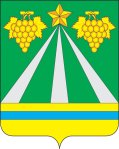 АДМИНИСТРАЦИЯ МУНИЦИПАЛЬНОГО ОБРАЗОВАНИЯ КРЫМСКИЙ РАЙОНПОСТАНОВЛЕНИЕот        08.02.2023         		№        329	город КрымскО внесении изменений в постановление администрации муниципальногообразования Крымский район от 18 января 2022 года № 35 «Об утверждении Порядка установления и оценки применения устанавливаемых муниципальными нормативными правовыми актами муниципального образования Крымский район обязательных требований, которые связаны с осуществлением предпринимательской и иной экономической деятельности и оценка соблюдения которых осуществляется в рамках муниципального контроля»В соответствии с частью 5 статьи 2 Федерального закона от 31 июля    2020 года № 247-ФЗ «Об обязательных требованиях в Российской Федерации», частью 6.1 статьи 7 Федерального закона от 6 октября 2003 года № 131-ФЗ        «Об общих принципах организации местного самоуправления в Российской Федерации», Законом Краснодарского края от 22 июля 2021 года № 4525-КЗ       «О порядке установления и оценки применения обязательных требований,                  содержащихся в нормативных правовых актах Краснодарского края»,                               п о с т а н о в л я ю:1. Внести изменения в постановление администрации муниципального образования Крымский район от 18 января 2022 года № 35 «Об утверждении Порядка установления и оценки применения устанавливаемых муниципальными нормативными правовыми актами муниципального образования Крымский район обязательных требований, которые связаны с осуществлением предпринимательской и иной экономической деятельности и оценка соблюдения которых осуществляется в рамках муниципального контроля», изложив приложение к постановлению в новой редакции (прилагается).2. Отделу по взаимодействию со СМИ администрации муниципального образования Крымский район (Безовчук) обнародовать настоящее постановление путем размещения на официальном сайте администрации муниципального образования Крымский район www.krymsk-region.ru, зарегистрированном в качестве средства массовой информации.3. Контроль за выполнением настоящего постановления  возложить на заместителя главы муниципального образования Крымский район С.В.Леготину.	4. Постановление вступает в силу после официального                                  обнародования.ПОРЯДОК установления и оценки применения устанавливаемых муниципальными нормативными правовыми актами муниципального образования Крымский район обязательных требований, которые связаны с осуществлением предпринимательской и иной экономической деятельности и оценка соблюдения которых осуществляется в рамках муниципального контроляОбщие положения1.1. Настоящий Порядок установления и оценки применения устанавливаемых муниципальными нормативными правовыми актами муниципального образования Крымский район обязательных требований, которые связаны с осуществлением предпринимательской и иной экономической деятельности и оценка соблюдения которых осуществляется в рамках муниципального контроля (далее - Порядок), разработан в соответствии с частью 5 статьи 2 Федерального закона от 31 июля 2020 года № 247-ФЗ «Об обязательных требованиях в Российской Федерации» (далее - Федеральный закон № 247-ФЗ), частью 6.1 статьи 7 Федерального закона от 6 октября 2003 года № 131-ФЗ «Об общих принципах организации местного самоуправления в Российской Федерации», Законом Краснодарского края от 22 июля 2021 года    № 4525-КЗ «О порядке установления и оценки применения обязательных требований, содержащихся в нормативных правовых актах Краснодарского края» и определяет правовые и организационные основы установления и оценки применения содержащихся в муниципальных нормативных правовых актах администрации муниципального образования Крымский район, решениях Совета муниципального образования Крымский район требований, которые связаны с осуществлением предпринимательской и иной экономической деятельности и оценка соблюдения которых осуществляется в рамках муниципального контроля, привлечения к административной ответственности, предоставления лицензий и иных разрешений, аккредитации, иных форм оценки и экспертизы (далее - обязательные требования).1.2. Настоящий Порядок включает порядок установления обязательных требований, порядок оценки применения обязательных требований.1.3. Термины и понятия, используемые в настоящем Порядке:обязательные требования – содержащиеся в муниципальных нормативных правовых актах требования, которые связаны с осуществлением предпринимательской и иной экономической деятельности и оценка соблюдения которых осуществляется в рамках муниципального контроля, привлечения к административной ответственности, предоставления лицензий и иных разрешений, аккредитации, оценки соответствия продукции, иных форм оценки и экспертизы;координирующий орган - администрация муниципального образования Крымский район в лице управления инвестиций и потребительской сферы администрации муниципального образования Крымский район;разработчик муниципального нормативного правового акта (далее -МНПА) отраслевой (функциональный) орган администрации муниципального образования Крымский район, осуществляющий нормативное правовое регулирование в соответствующей сфере общественных отношений.2. Порядок установления обязательных требований2.1. Администрация муниципального образования Крымский район, уполномоченная на осуществление соответствующего вида муниципального контроля (далее - Администрация), устанавливает обязательные требования с соблюдением принципов, установленных статьей 4 Федерального закона                   № 247-ФЗ, а также в соответствии с настоящим Порядком.2.2. При установлении обязательных требований МНПА должны быть определены:1) содержание обязательных требований (условия, ограничения, запреты, обязанности);2) лица, обязанные соблюдать обязательные требования;3) в зависимости от объекта установления обязательных требований:а) осуществляемая деятельность, совершаемые действия, в отношении которых устанавливаются обязательные требования;б) лица и используемые объекты, к которым предъявляются обязательные требования при осуществлении деятельности, совершении действий;в) результаты осуществления деятельности, совершения действий, в отношении которых устанавливаются обязательные требования;4) формы оценки соблюдения обязательных требований (муниципальный контроль, привлечение к административной ответственности, предоставление лицензий и иных разрешений, аккредитация, оценка соответствия продукции и иные формы оценки и экспертизы);5) муниципальные органы, осуществляющие оценку соблюдения обязательных требований.2.3. Муниципальным нормативным правовым актом, содержащим обязательные требования, должен предусматриваться срок его действия, который не может превышать 6 лет со дня его вступления в силу.2.4. По результатам оценки применения обязательных требований в порядке, определенном разделом 3 настоящего Порядка, может быть принято решение о продлении установленного муниципальным нормативным правовым актом, содержащим обязательные требования, срока его действия не более чем на шесть лет.     2.5. Положения пунктов 2.3 и 2.4 раздела 2 настоящего Порядка не применяются в отношении муниципальных нормативных правовых актов, направленных на реализацию проектов муниципально-частного партнерства, в том числе достижение целей и задач таких проектов, которые осуществляются на основе соглашений о муниципально-частном партнерстве, предусмотренных Федеральным законом от 13 июля 2015 года № 224-ФЗ «О государственно-частном партнерстве, муниципально-частном партнерстве в Российской Федерации и внесении изменений в отдельные законодательные акты Российской Федерации», публичным партнером по которым выступает муниципальное образование Крымский район.2.6. Муниципальный нормативный правовой акт, устанавливающий обязательные требования, должен вступать в силу с учетом требований, установленных частями 1, 2, 2.1 статьи 3 Федерального закона № 247-ФЗ.2.7. Проекты муниципальных нормативных правовых актов, устанавливающих новые или изменяющих ранее предусмотренные муниципальными нормативными правовыми актами обязательные требования для субъектов предпринимательской и иной экономической деятельности, подлежат оценке регулирующего воздействия, в рамках которой проводится публичное обсуждение проектов муниципальных нормативных правовых актов в виде публичных консультаций.2.8. Оценка регулирующего воздействия проектов муниципальных нормативных правовых актов, устанавливающих новые или изменяющих ранее предусмотренные муниципальными нормативными правовыми актами обязательные требования для субъектов предпринимательской и иной экономической деятельности, проводится администрацией муниципального образования Крымский район в соответствии с порядком, утвержденным постановлением администрации муниципального образования Крымский район от 8 февраля 2023 года № 323 «Об утверждении Порядка проведения оценки регулирующего воздействия проектов муниципальных нормативных правовых актов муниципального образования Крымский район, устанавливающих новые или изменяющих ранее предусмотренные муниципальными нормативными правовыми актами обязательные требования для субъектов предпринимательской и иной экономической деятельности, обязанности для субъектов инвестиционной деятельности».2.9. В целях оценки обязательных требований на соответствие законодательству Российской Федерации, Краснодарского края, муниципальным правовым актам муниципального образования Крымский район проводится правовая экспертиза проекта муниципального нормативного правового акта, устанавливающего обязательные требования.3. Порядок оценки применения обязательных требованийЦелями оценки применения обязательных требований являются комплексная оценка системы обязательных требований, содержащихся в муниципальных нормативных правовых актах, в соответствующей сфере общественных отношений, оценка достижения целей введения обязательных требований, оценка эффективности введения обязательных требований, выявление избыточных обязательных требований.Процедура оценки применения обязательных требований состоит из следующих этапов:3.2.1. Формирование координирующим органом плана проведения оценки применения обязательных требований, содержащихся в муниципальных нормативных правовых актах.3.2.2. Формирование Разработчиком МНПА проекта перечня муниципальных нормативных правовых актов, содержащих обязательные требования, применение которых подлежит оценке (далее - перечень), осуществляемое по каждой сфере общественных отношений в которой разработчиком МНПА реализуются его полномочия, с учетом плана, указанного в пункте 3.2.1 настоящего Порядка, публичное обсуждение проекта перечня на официальном сайте администрации муниципального образования Крымский район (www.krymsk-region.ru), доработка проекта перечня с учетом результатов его публичного обсуждения, утверждение Разработчиком МНПА и размещение на официальном сайте администрации муниципального образования Крымский район.3.2.3. Формирование разработчиком МНПА проекта доклада о достижении целей введения обязательных требований (далее - доклад), его публичное обсуждение на официальном сайте администрации муниципального образования Крымский район (www.krymsk-region.ru), доработка проекта доклада с учетом результатов его публичного обсуждения, подписание разработчиком МНПА и направление проекта доклада в координирующий орган. 3.2.4. Рассмотрение проекта доклада координирующим органом с последующим информированием разработчика МНПА о результатах рассмотрения проекта доклада. 3.2.5. По итогам рассмотрения подготовленного координирующим органом по результатам рассмотрения проекта доклада заключения о достижении целей введения обязательных требований принятие разработчиком МНПА по каждому муниципальному нормативному правовому акту, представленному в проекте доклада, одного из решений, предусмотренных пунктом 6.20 настоящего Порядка, и размещение на официальном сайте администрации муниципального образования Крымский район (www.krymsk-region.ru) подписанного Разработчиком МНПА доклада, доработанного по результатам реализации соответствующих решений, или при наличии неурегулированных разногласий по результатам рассмотрения проекта доклада в соответствии пунктами 6.15 – 6.19 настоящего Порядка направление разработчиком МНПА доработанного и подписанного доклада в комиссию по проведению оценки применения обязательных требований, содержащихся в муниципальных нормативных правовых актах муниципального образования Крымский район (далее – Комиссия) для рассмотрения и размещение его на официальном сайте администрации муниципального образования Крымский район (www.krymsk-region.ru).3.2.6. Рассмотрение доклада Комиссией и принятие решения по результатам рассмотрения с последующим информированием разработчика МНПА о результатах рассмотрения проекта доклада.3.2.7. Проведение оценки фактического воздействия муниципального нормативного правового акта в соответствии с порядком, утвержденным постановлением администрации муниципального образования Крымский район от 8 февраля 2023 № 330 «Об утверждении Порядка проведения экспертизы муниципальных нормативных правовых актов муниципального образования Крымский район, затрагивающих вопросы осуществления предпринимательской и инвестиционной деятельности» (далее – Постановление).3.2.8. По итогам проведения оценки фактического воздействия муниципального нормативного правового акта принятие Комиссией решения в соответствии с порядком, утвержденным Постановлением.4. Формирование плана проведенияоценки применения обязательных требований4.1. Координирующий орган ежегодно, до 1 июня, представляет в Комиссию проект плана проведения оценки применения обязательных требований, содержащихся в муниципальных нормативных правовых актах, в том числе в муниципальных нормативных правовых актах, в отношении которых не установлен срок действия (далее – план), в целях его рассмотрения Комиссией.Доработанный по итогам рассмотрения Комиссией план утверждается координирующим органом.4.2. Формирование плана осуществляется координирующим органом на основании предложений о проведении оценки применения обязательных требований, содержащихся в муниципальных нормативных правовых актах, поступивших в координирующий орган от органов местного самоуправления муниципального образования Крымский район, общественного представителя Уполномоченного по защите прав предпринимателей в Краснодарском крае в муниципальном образовании Крымский район, общественных объединений в сфере предпринимательской и инвестиционной деятельности, научно-экспертных организаций, а также иных лиц, в том числе муниципальных нормативных правовых актов, выявленных координирующим органом в связи с осуществлением функций по выработке единой политики и нормативному правовому регулированию по проведению оценки применения.Координирующий орган в целях формирования плана размещает на официальном сайте администрации муниципального образования Крымский район (www.krymsk-region.ru) уведомление о приеме предложений о проведении оценки применения обязательных требований, содержащихся в муниципальных нормативных правовых актах. Форма уведомления приведена в приложении № 1 к настоящему Порядку.При формировании плана также рассматриваются предложения, поступившие в рамках формирования плана проведения экспертизы муниципальных нормативных правовых актов, затрагивающих вопросы осуществления предпринимательской и инвестиционной деятельности, в целях выявления в них положений, необоснованно затрудняющих ведение предпринимательской и инвестиционной деятельности, если такие предложения поступили в отношении муниципальных нормативных правовых актов, содержащих обязательные требования.Также проводится анализ муниципальных нормативных правовых актов, содержащих обязательные требования, на предмет окончания их срока действия.  5. Формирование, публичное обсуждение, доработка и утверждение перечня нормативных правовых актов5.1. Перечень формируется Разработчиком МНПА в соответствии с утвержденным планом по каждой сфере общественных отношений. В перечень включаются муниципальные нормативные правовые акты, действующие в соответствующей сфере общественных отношений.Включение в перечень муниципальных нормативных правовых актов осуществляется в соответствии с требованиями пункта 5.2 настоящего Порядка.5.2. Муниципальные нормативные правовые акты, которые устанавливают обязательные требования и срок действия которых составляет от 4 до 6 лет, включаются в проект перечня для проведения оценки применения обязательных требований на очередной год, предшествующий году подготовки Разработчиком МНПА проекта доклада, но не ранее чем за 3 года до окончания срока их действия.Муниципальные нормативные правовые акты, которые устанавливают обязательные требования и срок действия которых составляет от 3 до 4 лет, включаются в проект перечня для проведения оценки применения обязательных требований на очередной год, предшествующий году подготовки Разработчиком МНПА проекта доклада, но не ранее чем за 2 года до окончания срока их действия.Муниципальные нормативные правовые акты, которые устанавливают обязательные требования и срок действия которых менее 3 лет, включаются в проект перечня для проведения оценки применения обязательных требований на очередной год, предшествующий году подготовки Разработчиком МНПА проекта доклада, но не ранее чем за 1 год до окончания срока их действия.5.3. По поручению главы муниципального образования Крымский район, заместителя главы муниципального образования Крымский район муниципальные нормативные правовые акты могут быть включены в проекты перечней для проведения оценки применения обязательных требований ранее сроков, предусмотренных пунктом 5.2 настоящего Порядка.5.4. В целях публичного обсуждения проекта перечня Разработчик МНПА  не позднее 1 сентября года предшествующего году подготовки доклада, размещает на официальном сайте администрации муниципального образования Крымский район проект перечня с одновременным извещением субъектов предпринимательской и иной экономической деятельности, к которым применяются обязательные требования (далее – Субъекты регулирования), органов и организаций, целью деятельности которых являются защита и представление интересов субъектов предпринимательской и иной экономической деятельности, в том числе субъектов малого и среднего предпринимательства, и заинтересованных органов местного самоуправления муниципального образования Крымский район. Форма уведомления о проведении публичного обсуждения проекта перечня муниципальных нормативных правовых актов, содержащих обязательные требования, применение которых подлежит оценке, приведена в приложении  № 2 к настоящему Порядку.5.5. Срок публичного обсуждения проекта перечня не может составлять менее 20 рабочих дней со дня его размещения на официальном сайте администрации муниципального образования Крымский район (www.krymsk-region.ru).5.6. Разработчиком МНПА в целях публичного обсуждения проекта перечня при необходимости проводятся совещания и иные мероприятия с участием Субъектов регулирования, организаций, целью деятельности которых являются защита и представление интересов субъектов предпринимательской и иной экономической деятельности, и заинтересованных органов местного самоуправления муниципального образования Крымский район.5.7. Разработчик МНПА рассматривает все предложения, поступившие в установленный срок в связи с проведением публичного обсуждения проекта перечня, составляет свод предложений с указанием сведений об их учете и (или) о причинах отклонения, дорабатывает (при необходимости) проект перечня с учетом поступивших предложений и в срок не более 20 рабочих дней со дня окончания публичного обсуждения размещает свод предложений на официальном сайте администрации муниципального образования Крымский район.Форма свода предложений к проекту перечня муниципальных нормативных правовых актов, содержащих обязательные требования, применение которых подлежит оценке, приведена в приложении № 3 к настоящему Порядку.О результатах рассмотрения предложений (замечаний) разработчик МНПА в письменной форме информирует автора предложений (замечаний) в течение 20 рабочих дней со дня регистрации соответствующих предложений (замечаний) способом, которым предложения (замечания) поступили разработчику.5.8. Доработанный проект перечня, утвержденный Разработчиком МНПА, подлежит размещению на официальном сайте муниципального образования Крымский район не позднее 1 декабря года, предшествующего году подготовки Разработчиком МНПА доклада, с обязательным информированием об этом Комиссии и координирующего органа Разработчиком МНПА.6. Подготовка и согласование доклада о достижении целей введения обязательных требований6.1. Разработчик МНПА проводит оценку достижения целей введения обязательных требований, содержащихся в муниципальных нормативных правовых актах, представленных в утвержденном перечне, а также целей, указанных в пункте 3.1 раздела 3 настоящего Порядка, и готовит проект доклада, включающий комплексную оценку системы обязательных требований, содержащихся в муниципальных нормативных правовых актах, представленных в утвержденном перечне, по соответствующей сфере общественных отношений.6.2. Доклад готовится по каждой сфере общественных отношений, соответствующей утвержденному перечню, в которой Разработчиком МНПА реализуются его полномочия.6.3. Источниками информации для подготовки доклада являются:1) результаты мониторинга в установленной сфере деятельности, проводимого Разработчиком МНПА;2) результаты анализа осуществления контрольной и разрешительной деятельности;3) результаты анализа административной и судебной практики по вопросам применения обязательных требований;4) обращения, предложения и замечания Субъектов регулирования, поступившие в том числе в рамках публичного обсуждения перечня;5) позиции структурных подразделений Администрации, в том числе полученные при разработке проекта муниципального нормативного правового акта, содержащего обязательные требования, на этапе антикоррупционной экспертизы, оценки регулирующего воздействия, правовой экспертизы;6) иные сведения, которые, по мнению Разработчика МНПА, позволяют оценить результаты применения обязательных требований.6.4. В доклад включается следующая информация:1) общая характеристика системы оцениваемых обязательных требований в соответствующей сфере регулирования;2) результаты оценки достижения целей введения обязательных требований для каждого содержащегося в докладе муниципального нормативного правового акта;3) выводы и предложения по итогам оценки достижения целей введения обязательных требований применительно к каждому рассматриваемому в рамках доклада муниципальному нормативному правовому акту.6.5. Форма доклада приведена в приложении № 4 к настоящему Порядку.6.6. Общая характеристика системы оцениваемых обязательных требований в соответствующей сфере регулирования должна включать следующие сведения:1) перечень муниципальных нормативных правовых актов и содержащихся в них обязательных требований, включая сведения о внесенных в муниципальные нормативные правовые акты изменениях (при наличии);2) период действия муниципальных нормативных правовых актов (при наличии);3) общая характеристика общественных отношений, включая сферу осуществления предпринимательской или иной экономической деятельности и конкретные общественные отношения (группы общественных отношений), на регулирование которых направлена система обязательных требований;4) нормативно обоснованный перечень охраняемых законом ценностей, защищаемых в рамках соответствующей сферы общественных отношений;5) цели введения обязательных требований для каждого содержащегося в докладе муниципального нормативного правового акта (снижение (устранение) рисков причинения вреда охраняемым законом ценностям с указанием конкретных рисков).6.7. Результаты оценки достижения целей введения обязательных требований должны содержать следующую информацию о системе обязательных требований в соответствующей сфере общественных отношений, в том числе для каждого содержащегося в докладе муниципального нормативного правового акта:1) соблюдение принципов установления и оценки применения
обязательных требований, установленных Федеральным законом № 247-ФЗ;2) информация о динамике ведения предпринимательской или иной экономической деятельности в соответствующей сфере общественных отношений в период действия обязательных требований, применений которых является предметом оценки;3) сведения об уровне соблюдения обязательных требований в соответствующей сфере регулирования, в том числе данные о привлечении к ответственности за нарушение обязательных требований, о типовых и массовых нарушениях обязательных требований (в разрезе нарушенных обязательных требований);4) количество и анализ содержания обращений субъектов регулирования к разработчику МНПА, связанных с применением обязательных требований;5) количество и анализ содержания вступивших в законную силу судебных актов по спорам, связанных с применением обязательных требований, по делам об оспаривании муниципальных нормативных правовых актов, содержащих обязательные требования;6) анализ влияния социально – экономических последствий реализации установленных обязательных требований на деятельность субъектов предпринимательской и иной экономической деятельности, в том числе субъектов малого и среднего предпринимательства;7) иные сведения, которые позволяют оценить результаты применения обязательных требований и достижение целей их установления.6.8. Выводы и предложения по итогам оценки достижения целей введения обязательных требований должны содержать применительно к каждому рассматриваемому в рамках доклада муниципальному нормативному правовому акту один из следующих выводов:1) о целесообразности дальнейшего применения обязательного требования  без внесения изменений в муниципальный нормативный правовой акт;2) о нецелесообразности дальнейшего применения обязательного требования и необходимости внесения изменений в соответствующий муниципальный нормативный правовой акт (с описанием предложений);3) о нецелесообразности дальнейшего применения обязательного требования и отмене (признании утратившим силу) муниципального нормативного правового акта.6.9. Вывод о нецелесообразности дальнейшего применения обязательного требования и необходимости внесения изменений в соответствующий муниципальный нормативный правовой акт формулируется при выявлении одного или нескольких из следующих случаев:1) несоответствие системы обязательных требований или отдельных обязательных требований принципам Федерального закона № 247-ФЗ, положениям Закона № 4525-КЗ, вышестоящим нормативным правовым актам и (или) целям и положениям государственных программ и национальных проектов Российской Федерации, государственных программ Краснодарского края, региональных проектов Краснодарского края, муниципальным программам муниципального образования Крымский район, муниципальным проектам муниципального образования Крымский район;2) недостижение обязательными требованиями целей их введения;3) невозможность исполнения обязательных требований, устанавливаемая в том числе при выявлении избыточности требований, несоразмерности расходов субъектов регулирования на их исполнение и администрирование с положительным эффектом (в том числе с положительным влиянием на снижение рисков, в целях устранения (снижения) которых установлены соответствующие обязательные требования);4) наличие в различных муниципальных нормативных правовых актах (в том числе разной юридической силы) или в одном муниципальном нормативном правовом акте противоречащих друг другу обязательных требований;5) наличие в муниципальных нормативных правовых актах неопределенных понятий, некорректных и (или) неоднозначных формулировок, не позволяющих единообразно применять и (или) исполнять обязательные требования;6) наличие неактуальных обязательных требований, не соответствующих современному уровню развития науки и техники и (или) негативно влияющих на развитие предпринимательской деятельности и технологий;7) наличие устойчивых противоречий в практике применения обязательных требований.6.10. Вывод о нецелесообразности дальнейшего применения обязательного требования и необходимости отмены (признании утратившим силу) муниципального нормативного правового акта, содержащего обязательные требования, может быть сформулирован при выявлении нескольких случаев, предусмотренных пунктом 6.9 настоящих Правил, а также при выявлении хотя бы одного из следующих случаев:1) наличие дублирующих и (или) аналогичных по содержанию обязательных требований (групп обязательных требований) в нескольких или одном муниципальном нормативном правовом акте;2) отсутствие у администрации муниципального образования Крымский район предусмотренных в соответствии с законодательством Российской Федерации, Краснодарского края, муниципальными правовыми актами полномочий по установлению обязательных требований, являющихся предметом оценки применения обязательных требований.6.11. В целях публичного обсуждения проекта доклада Разработчик МНПА не позднее 1 марта года, следующего за годом подготовки перечня, размещает проект доклада на официальном сайте администрации муниципального образования Крымский район (www.krymsk-region.ru) с одновременным извещением субъектов регулирования, органов и организаций, целями деятельности которых являются защита и представление интересов субъектов предпринимательской и иной экономической деятельности, органов местного самоуправления муниципального образования Крымский район. Форма уведомления о проведении публичного обсуждения проекта доклада о достижении целей введения обязательных требований приведена в приложении № 5 к настоящему Порядку.6.12. Срок публичного обсуждения проекта доклада составляет не менее 20 рабочих дней со дня его размещения на официальном сайте администрации муниципального образования Крымский район (www.krymsk-region.ru).Предложения (замечания) граждане, организации могут направлять по электронному или почтовому адресу, указанным на официальном сайте администрации муниципального образования Крымский район                       (www.krymsk-region.ru), или представлять их лично разработчику.6.13. Разработчик МНПА рассматривает предложения (в том числе относящиеся к представленным в проекте доклада муниципальным нормативным правовым актам), поступившие в установленный срок в связи с проведением публичного обсуждения проекта доклада, составляет сводку предложений с указанием сведений об их учете и (или) о причинах отклонения и в течение 20 рабочих дней со дня окончания публичного обсуждения размещает сводку предложений на официальном сайте администрации муниципального образования Крымский район (www.krymsk-region.ru). Форма свода предложений к проекту доклада о достижении целей введения обязательных требований приведена в приложении № 6 к настоящему Порядку.Свод предложений подписывается руководителем (заместителем руководителя) Разработчика МНПА и приобщается к проекту доклада.О результатах рассмотрения предложений (замечаний) разработчик МНПА в письменной форме информирует автора предложений (замечаний) в течение 20 рабочих дней со дня регистрации соответствующих предложений (замечаний) способом, которым предложения (замечания) поступили разработчику.6.14. Разработчик МНПА дорабатывает (при необходимости) проект доклада по замечаниям и предложениям, поступившим в ходе публичного обсуждения проекта доклада, и направляет в течение 5 рабочих дней со дня истечения срока, указанного в пункте 6.13 Порядка, доработанный проект доклада, подписанный руководителем разработчика МНПА, для рассмотрения в координирующий орган. 6.15. Координирующий орган в срок, не превышающий 15 рабочих дней со дня поступления проекта доклада, оценивает его на предмет соблюдения требований к форме и содержанию доклада, в том числе в части полноты и обоснованности представленных сведений, выводов и предложений по итогам оценки достижения целей введения обязательных требований.6.16. В случае соблюдения Разработчиком МНПА требований к форме и содержанию проекта доклада координирующий орган подготавливает заключение о результатах рассмотрения проекта доклада о достижении целей введения обязательных требований (далее – заключение).6.17. Заключение подготавливается координирующим органом в течение 15 рабочих дней со дня поступления проекта доклада от Разработчика МНПА и направляется в адрес Разработчика МНПА с одновременным размещением заключения на официальном сайте администрации муниципального образования Крымский район (www.krymsk-region.ru).6.18. Заключение содержит позицию координирующего органа о достижении или недостижении заявленных целей введения обязательных требований, о полноте осуществленного Разработчиком МНПА анализа системы обязательных требований в соответствующей сфере регулирования, о согласии либо несогласии с выводами и предложениями Разработчика МНПА по итогам оценки достижения целей введения обязательных требований, в том числе с выводами о нецелесообразности дальнейшего применения обязательного требования, а также о соответствии обязательных требований принципам, установленным Федеральным законом № 247-ФЗ.6.19. В случае если по результатам рассмотрения проекта доклада координирующим органом сделан вывод о несоблюдении Разработчиком МНПА требований настоящего Порядка при подготовке проекта доклада, координирующий орган в течение 5 рабочих дней со дня поступления проекта доклада письменно уведомляет Разработчика МНПА о несоблюдении требований настоящего Порядка с указанием нарушенных требований. В указанном случае Разработчик МНПА проводит процедуры, предусмотренные пунктами 6.1 – 6.14 настоящего Порядка (начиная с невыполненной процедуры), и при необходимости дорабатывает проект доклада по их результатам, после чего повторно направляет проект доклада в координирующий орган для повторного рассмотрения в соответствии с требованиями настоящего Порядка.6.20. При отсутствии разногласий по результатам рассмотрения проекта доклада в соответствии с пунктами 6.15 – 6.19 настоящего Порядка Разработчиком МНПА на основании содержащихся в проекте доклада выводов и предложений по итогам оценки достижения целей введения обязательных требований, заключения координирующего органа в отношении каждого представленного в проекте доклада муниципального нормативного правового акта в течение 15 рабочих дней со дня поступления заключения принимается одно из следующих решений:1) о возможности продления срока действия муниципального нормативного правового акта (в отношении муниципальных нормативных правовых актов, имеющих срок действия), в том числе о возможности внесения изменений в муниципальный нормативный правовой акт или об отсутствии необходимости внесения изменений в муниципальный нормативный правовой акт (в отношении муниципальных нормативных правовых актов, срок действия которых не установлен), либо о необходимости отмены (признания утратившим силу) муниципального нормативного правового акта;2) о необходимости проведения на основании представленной в заключении позиции оценки фактического воздействия муниципального нормативного правового акта в порядке, установленном постановлением администрации муниципального образования Крымский район «Об утверждении Порядка проведения экспертизы муниципальных нормативных правовых актов муниципального образования Крымский район, затрагивающих вопросы осуществления предпринимательской и инвестиционной деятельности».    6.21. Сведения о решении, принятом в соответствии с пунктом 6.20 настоящего Порядка, включаются в доклад с одновременным размещением доклада на официальном сайте администрации муниципального образования Крымский район.6.22. В случае принятия Разработчиком МНПА в соответствии с подпунктом 1 пункта 6.20 настоящего Порядка решения о необходимости продления срока действия муниципального нормативного правового акта, продление срока действия муниципального нормативного правового акта осуществляется в течение 3 месяцев со дня принятия соответствующего решения путем внесения в установленном порядке изменений в муниципальный нормативный правовой акт  в части срока его (их) действия.В случае принятия Разработчиком МНПА в соответствии с подпунктом 1 пункта 6.20 настоящего Порядка решения о возможности внесения изменений в муниципальный нормативный правовой акт либо о необходимости отмены (признания утратившим силу) муниципального нормативного правового акта соответствующие мероприятия осуществляются в установленном порядке, в течение 3 месяцев со дня принятия соответствующего решения.В случае принятия Разработчиком МНПА в соответствии с подпунктом 2 пункта 6.20 настоящего Порядка решения о необходимости проведения оценки фактического воздействия муниципального нормативного правового акта, содержащегося в проекте доклада, Разработчик МНПА в течение 20 рабочих со дня принятия такого решения готовит отчет об оценке фактического воздействия муниципального нормативного правового акта, содержащего обязательные требования, в соответствии с порядком, установленным постановлением администрации муниципального образования Крымский район «Об утверждении Порядка проведения экспертизы муниципальных нормативных правовых актов муниципального образования Крымский район, затрагивающих вопросы осуществления предпринимательской и инвестиционной деятельности».По результатам реализации принятых Разработчиком МНПА в соответствии с подпунктами 1 и 2 пункта 6.20 настоящего Порядка решений Разработчик МНПА направляет в Комиссию подписанный руководителем доклад и одновременно размещает доработанный доклад на официальном сайте муниципального образования Крымский район.В случае принятия Разработчиком МНПА решения в соответствии с подпунктом 2 пункта 6.20 настоящего Порядка Разработчик МНПА размещает на официальном сайте муниципального образования Крымский район подписанный руководителем Разработчика МНПА доклад в течение 5 рабочих дней со дня реализации итоговых решений, принимаемых по результатам оценки фактического воздействия.6.23. При наличии неурегулированных разногласий по результатам рассмотрения проекта доклада в соответствии пунктами 6.15 – 6.19 настоящего Порядка Разработчик МНПА направляет доработанный и подписанный доклад для его рассмотрения комиссией и одновременно размещает его на официальном сайте муниципального образования Крымский район.При направлении доклада для рассмотрения комиссией Разработчик МНПА дополнительно представляет мотивированное обоснование своей позиции, в том числе обоснование несогласия с содержащимися в заключении выводами координирующего органа, а также иные необходимые пояснения.7. Рассмотрение комиссией докладаи принятие решения по результатам рассмотрения7.1. В случае, предусмотренном пунктом 6.23 настоящего Порядка, и при условии соблюдения Разработчиком МНПА требований, предусмотренных настоящим Порядком, комиссия рассматривает доклад на заседании, решение о проведении которого принимается председателем комиссии.В ходе рассмотрения доклада оцениваются заключение и иные позиции по результатам рассмотрения доклада, предусмотренные пунктами 6.14 – 6.19 настоящего Порядка, в отношении каждого рассмотренного в докладе муниципального нормативного правового акта.7.2. Комиссия по результатам рассмотрения доклада и иных необходимых материалов в отношении каждого представленного в докладе муниципального нормативного правового акта, по которому не урегулированы разногласия, принимает одно из следующих решений:1) о возможности продления срока действия муниципального нормативного правового акта (в отношении муниципальных нормативных правовых актов, имеющих срок действия), в том числе о возможности внесения изменений в муниципальный нормативный правовой акт или об отсутствии необходимости внесения изменений в муниципальный нормативный правовой акт (в отношении муниципальных нормативных правовых актов, срок действия которых не установлен), либо о необходимости отмены (признания утратившим силу) муниципального нормативного правового акта;2) о необходимости проведения в отношении муниципального нормативного правового акта оценки фактического воздействия в порядке, установленном постановлением администрации муниципального образования Крымский район «Об утверждении Порядка проведения экспертизы муниципальных нормативных правовых актов муниципального образования Крымский район, затрагивающих вопросы осуществления предпринимательской и инвестиционной деятельности».7.3. В случае принятия комиссией решения о возможности продления срока действия муниципального нормативного правового акта исполнение решения комиссии осуществляется путем внесения в установленном порядке изменений в муниципальный нормативный правовой акт в части срока его действия.7.4. В случае установления по результатам рассмотрения на заседании комиссии доклада возможности внесения изменений в муниципальный нормативный правовой акт комиссия принимает решение о необходимости подготовки Разработчиком МНПА проекта соответствующего муниципального нормативного правового акта.».Заместитель главы муниципальногообразования Крымский район                                                                 С.В.Леготина                                                             Приложение № 1к Порядку установления и оценки применения устанавливаемых муниципальными нормативными правовыми актами муниципальногообразования Крымский  район обязательных требований, которые связаны с осуществлением предпринимательской и иной экономической деятельности и оценка соблюдения которых осуществляется в рамках муниципального контроля  ФОРМАуведомления о приеме предложений о проведении оценки применения обязательных требований, содержащихся в муниципальных нормативныхправовых актах муниципального образования Крымский район  В целях реализации порядка установления и оценки применения устанавливаемых муниципальными нормативными правовыми актами муниципального образования Крымский район обязательных требований, которые связаны с осуществлением предпринимательской и иной экономической деятельности и оценка соблюдения которых осуществляется в рамках муниципального контроля, утвержденного постановлением администрации муниципального образования Крымский район, управление инвестиций и потребительской сферы администрации муниципального образования Крымский район осуществляет формирование  плана проведения оценки применения обязательных требований, содержащихся в муниципальных нормативных правовых актах.Прием предложений о проведении оценки применения обязательных требований, содержащихся в муниципальных нормативных правовых актах муниципального образования Крымский район, будет осуществляться с «___» _______ 20__ г. до «____» __________ 20__ г. по электронной почте: _______________ или по адресу: 353380, Краснодарский край,  г. Крымск, ул. К.Либкнехта, 35, каб. №3, телефон для справок: _________.Заместитель главы муниципальногообразования Крымский район                                                                 С.В.Леготина                                                             Приложение № 2к Порядку установления и оценки применения устанавливаемых муниципальными нормативными правовыми актами муниципального образования Крымский район обязательных требований, которые связаны с осуществлением предпринимательской и иной экономической деятельности и оценка соблюдения которых осуществляется в рамках муниципального контроля  ФОРМАуведомления о проведении публичного обсуждения проекта перечня муниципальных нормативных правовых актов, содержащих обязательные требования, применение которых подлежит оценке 	Администрация муниципального образования Крымский район уведомляет о проведении публичного обсуждения проекта перечня муниципальных нормативных правовых актов, содержащих обязательные требования, применение которых подлежит оценке, по соответствующей сфере общественных отношений _______________________________________________________________________________________________________________.(наименование проектов муниципальных нормативных правовых актов)	В рамках публичных обсуждений все заинтересованные лица могут направить свои замечания и предложения по проекту перечня муниципальных нормативных правовых актов, содержащих обязательные требования, применение которых подлежит оценке.	Замечания и предложения принимаются по адресу: __________________,а также по адресу электронной почты: ___________________________________.	Режим работы: с 8-00 до 17.00, перерыв с 12-00 до 13-00.	Сроки приема замечаний и предложений: с «____» ____________ 20__ г. по «____» ___________ 20 ___ г.           Все поступившие замечания и предложения будут рассмотрены.  	Контактное лицо: _______________________________________________.                                                            (Ф.И.О., должность)             Контактный телефон ___________________.	К уведомлению прилагается проект перечня муниципальных нормативных правовых актов, содержащих обязательные требования, применение которых подлежит оценке.Заместитель главы муниципальногообразования Крымский район                                                               С.В.Леготина                                                             Приложение № 3к Порядку установления и оценки применения устанавливаемых муниципальными нормативными правовыми актами муниципальногообразования Крымский район обязательных требований, которые связаны с осуществлением предпринимательской и иной экономической деятельности и оценка соблюдения которых осуществляется в рамках муниципального контроля  ФОРМА СВОДА ПРЕДЛОЖЕНИЙ к проекту перечня муниципальных нормативных правовых актов, содержащих обязательные требования, применение которых подлежит оценке ____________________________________________________________________(по соответствующей сфере общественных отношений) Руководитель разработчика перечня  ____________   ___________________                                                                   (подпись)           (расшифровка подписи)Заместитель главы муниципальногообразования Крымский район                                                                 С.В.Леготина                                                             Приложение № 4к Порядку установления и оценки применения устанавливаемых муниципальными нормативнымиправовыми актами муниципального образования Крымский район обязательных требований, которые связаны с осуществлением предпринимательской и иной экономической деятельности и оценка соблюдения которых осуществляется в рамках муниципального контроля  ФОРМА доклада о достижении целей введения обязательных требований и требования к его содержанию (далее – Доклад)1. Отраслевой (функциональный) орган администрации муниципального образования Крымский район (далее – разработчик МНПА) проводит оценку достижения целей введения обязательных требований, содержащихся в муниципальных нормативных правовых актах, представленных в утвержденном перечне, оценку эффективности введения обязательных требований, выявление избыточных обязательных требований, и готовит доклад о достижении целей введения обязательных требований.2. Доклад готовится по каждой сфере общественных отношений, соответствующей утвержденному перечню, в которой разработчиком проекта реализуются его полномочия.3. Целями оценки применения обязательных требований являются комплексная оценка системы обязательных требований, содержащихся в муниципальных нормативных правовых актах муниципального образования Крымский район (далее – муниципальные нормативные правовые акты), в соответствующей сфере общественных отношений, оценка достижения целей введения обязательных требований, оценка эффективности введения обязательных требований, выявление избыточных обязательных требований.4. Источниками информации для подготовки доклада являются:1) результаты мониторинга в установленной сфере деятельности, проводимого разработчиком МНПА;2) результаты анализа осуществления контрольной и разрешительной деятельности;3) результаты анализа административной и судебной практики по вопросам применения обязательных требований;4) обращения, предложения и замечания субъектов регулирования, поступившие в том числе в рамках публичного обсуждения перечня;5) позиции органов местного самоуправления муниципального образования Крымский район, в том числе полученные при разработке проекта муниципального нормативного правового акта, содержащего обязательные требования, в ходе проведения антикоррупционной экспертизы, оценки регулирующего воздействия;6) иные сведения, которые, по мнению разработчика МНПА, позволяют оценить результаты применения обязательных требований.5. Общая характеристика системы оцениваемых обязательных требований в соответствующей сфере регулирования должна включать следующие сведения:1) перечень муниципальных нормативных правовых актов и содержащихся в них обязательных требований, включая сведения о внесенных в муниципальные нормативные правовые акты изменениях (при наличии);2) период действия муниципальных нормативных правовых актов (при наличии);3) сведения о полномочиях органов местного самоуправления муниципального образования Крымский район на установление обязательных требований;4) общая характеристика общественных отношений, включая сферу осуществления предпринимательской или иной экономической деятельности и конкретные общественные отношения (группы общественных отношений), на регулирование которых направлена система обязательных требований;5) цели введения обязательных требований для каждого содержащегося в докладе муниципального нормативного правового акта.6. Результаты оценки достижения целей введения обязательных требований должны содержать следующую информацию о системе обязательных требований в соответствующей сфере общественных отношений, в том числе для каждого содержащегося в докладе муниципального нормативного правового акта:1) соблюдение принципов установления и оценки применения обязательных требований, установленных Федеральным законом № 247-ФЗ;2) информация о динамике ведения предпринимательской или иной экономической деятельности в соответствующей сфере общественных отношений в период действия обязательных требований, применение которых является предметом оценки;3) сведения об уровне соблюдения обязательных требований в соответствующей сфере регулирования, в том числе данные о привлечении к ответственности за нарушение обязательных требований, о типовых и массовых нарушениях обязательных требований;4) количество и анализ содержания обращений субъектов регулирования к Разработчику МНПА, связанных с применением обязательных требований;5) количество и анализ содержания вступивших в законную силу судебных актов по спорам, связанным с применением обязательных требований, по делам об оспаривании муниципальных нормативных правовых актов, содержащих обязательные требования; 6) анализ влияния социально – экономических последствий реализации установленных обязательных требований на деятельность субъектов предпринимательской и иной экономической деятельности, в том числе субъектов малого и среднего предпринимательства;7) иные сведения, которые позволяют оценить результаты применения обязательных требований и достижение целей их установления.7. Выводы и предложения по итогам оценки достижения целей введения обязательных требований должны содержать применительно к каждому рассматриваемому в рамках доклада муниципальному нормативному правовому акту один из следующих выводов:1) о целесообразности дальнейшего применения обязательного требования без внесения изменений в муниципальный нормативный правовой акт;2) о нецелесообразности дальнейшего применения обязательного требования и необходимости внесения изменений в соответствующий муниципальный нормативный правовой акт (с описанием предложений);3) о нецелесообразности дальнейшего применения обязательного требования и отмене (признании утратившим силу) муниципального нормативного правового акта.8. Вывод о нецелесообразности дальнейшего применения обязательного требования и необходимости внесения изменений в соответствующий муниципальный нормативный правовой акт формулируется при выявлении одного или нескольких из следующих случаев:1) несоответствие системы обязательных требований или отдельных обязательных требований принципам Федерального закона № 247-ФЗ, положениям Закона № 4525-КЗ, вышестоящим нормативным правовым актам и (или) целям и положениям государственных программ и национальных проектов Российской Федерации, государственных программ Краснодарского края, региональных проектов Краснодарского края, муниципальным программам муниципального образования Крымский район, муниципальным проектам муниципального образования Крымский район;2) недостижение обязательными требованиями целей их введения;3) невозможность исполнения обязательных требований, устанавливаемая в том числе при выявлении избыточности требований, несоразмерности расходов субъектов регулирования на их исполнение и администрирование с положительным эффектом (в том числе с положительным влиянием на снижение рисков, в целях устранения (снижения) которых установлены соответствующие обязательные требования);4) наличие в различных муниципальных нормативных правовых актах (в том числе разной юридической силы) или в одном муниципальном нормативном правовом акте противоречащих друг другу обязательных требований;5) наличие в муниципальных нормативных правовых актах неопределенных понятий, некорректных и (или) неоднозначных формулировок, не позволяющих единообразно применять и (или) исполнять обязательные требования;6) наличие неактуальных обязательных требований, не соответствующих современному уровню развития науки и техники и (или) негативно влияющих на развитие предпринимательской деятельности и технологий;7) наличие устойчивых противоречий в практике применения обязательных требований.9. Вывод о нецелесообразности дальнейшего применения обязательного требования и необходимости отмены (признании утратившим силу) муниципального нормативного правового акта, содержащего обязательные требования, может быть сформулирован при выявлении нескольких случаев, предусмотренных пунктом 8 настоящего Приложения, а также при выявлении хотя бы одного из следующих случаев:1) наличие дублирующих и (или) аналогичных по содержанию обязательных требований (групп обязательных требований) в нескольких или одном муниципальном нормативном правовом акте;2) отсутствие у органов местного самоуправления муниципального образования Крымский район предусмотренных в соответствии с законодательством Российской Федерации, Краснодарского края, муниципальными правовыми актами полномочий по установлению обязательных требований, являющихся предметом оценки применения обязательных требований.10. Сведения о проведении публичного обсуждения проекта Доклада должны включать следующие сведения:1) дата начала и дата окончания проведения публичного обсуждения проекта Доклада;2) тип субъектов, извещенных о публичном обсуждении проекта Доклада (субъекты предпринимательской и иной экономической деятельности, к которым применяются обязательные требования; органы и организации, целью деятельности которых являются защита и представление интересов субъектов предпринимательской и иной экономической деятельности, в том числе субъектов МСП);3) наименования извещенных субъектов (в случае адресного извещения);4) сведения о лицах, представивших предложения по доработке проекта Доклада.11. Сведения о доработке проекта Доклада по результатам его публичного обсуждения (указывается, какие изменения, в какие разделы и в связи с какими замечаниями (предложениями), полученными в ходе публичного обсуждения проекта Доклада, внесены в проект Доклада).12. Реквизиты заключения координирующего органа о результатах рассмотрения проекта Доклада и основные выводы, изложенные в заключении (копия заключения прилагается).	          13. Сведения о решении, принятом разработчиком МНПА в соответствии с пунктом 6.20 Порядка установления и оценки применения устанавливаемых муниципальными нормативными правовыми актами муниципального образования Крымский район обязательных требований, которые связаны с осуществлением предпринимательской и иной экономической деятельности и оценка соблюдения которых осуществляется в рамках муниципального контроля.Дата подписания Доклада, подпись, расшифровка подписиЗаместитель главы муниципальногообразования Крымский район                                                                 С.В.Леготина                                                             Приложение № 5к Порядку установления и оценки применения устанавливаемых муниципальными нормативными правовыми актами муниципального образования Крымский район обязательных требований, которые связаны с осуществлением предпринимательской и иной экономической деятельности и оценка соблюдения которых осуществляется в рамках муниципального контроля  ФОРМАуведомления о проведении публичного обсужденияпроекта доклада о достижении целей введения обязательных требований 	Администрация муниципального образования Крымский район уведомляет о проведении публичного обсуждения проекта доклада о достижении целей введения обязательных требований, содержащихся в муниципальных нормативных правовых актах, по соответствующей сфере общественных отношений _______________________________________________________________________________________________________________.(наименование проектов муниципальных нормативных правовых актов)	В рамках публичных обсуждений все заинтересованные лица могут направить свои замечания и предложения по проекту доклада.	Замечания и предложения принимаются по адресу: __________________,а также по адресу электронной почты: ___________________________________.	Режим работы: с 9-00 до 18.00, перерыв с 13-00 до 14-00.	Сроки приема замечаний и предложений: с «____» ____________ 20__ г. по «____» ___________ 20 ___ г. 	Место размещения уведомления о проведении публичного обсуждения проекта доклада о достижении целей введения обязательных требований в информационно-телекоммуникационной сети «Интернет» (полный электронный адрес): __________________________.	Все поступившие замечания и предложения будут рассмотрены.  	Контактное лицо: _______________________________________________.                                                            (Ф.И.О., должность)             Контактный телефон ___________________.	К уведомлению прилагаются:	1. Анкета участника публичного обсуждения.	2. Текст проекта доклада о достижении целей введения обязательных требований. Заместитель главы муниципальногообразования Крымский район                                                                 С.В.Леготина                                                             Приложение № 6к Порядку установления и оценки применения устанавливаемых муниципальными нормативными правовыми актами муниципального образования Крымский район обязательных требований, которые связаны с осуществлением предпринимательской и иной экономической деятельности и оценка соблюдения которых осуществляется в рамках муниципального контроля  ФОРМА СВОДА ПРЕДЛОЖЕНИЙ к проекту доклада о достижении целейвведения обязательных требований ____________________________________________________________________(по соответствующей сфере общественных отношений) Руководитель разработчика доклада ____________   ___________________                                                                   (подпись)           (расшифровка подписи)Заместитель главы муниципальногообразования Крымский район                                                                 С.В.Леготина                              Исполняющий обязанности первогозаместителя главы муниципальногообразования Крымский район                                                          А.В.Куксенко                                         ПРИЛОЖЕНИЕк постановлению администрациимуниципального образованияКрымский районот 08.02.2023 № 329«ПРИЛОЖЕНИЕ к постановлению администрациимуниципального образования Крымский районот 18.01.2022  № 35Свод предложений к проекту перечня муниципальных нормативныхправовых актов, содержащих обязательные требования, применениекоторых подлежит оценкеСвод предложений к проекту перечня муниципальных нормативныхправовых актов, содержащих обязательные требования, применениекоторых подлежит оценкеСвод предложений к проекту перечня муниципальных нормативныхправовых актов, содержащих обязательные требования, применениекоторых подлежит оценкеСвод предложений к проекту перечня муниципальных нормативныхправовых актов, содержащих обязательные требования, применениекоторых подлежит оценкеСвод предложений к проекту перечня муниципальных нормативныхправовых актов, содержащих обязательные требования, применениекоторых подлежит оценкеНаименование проекта перечняНаименование проекта перечняНаименование разработчика перечня Наименование разработчика перечня Дата начала публичных обсужденийДата начала публичных обсужденийДата окончания публичных обсужденийДата окончания публичных обсужденийМесто размещения проекта перечня(наименование официального сайта (раздела в сайте) в сети Интернет) Место размещения проекта перечня(наименование официального сайта (раздела в сайте) в сети Интернет) № п/пАвтор замечания, предложения (полное и сокращенное фирменное наименование юридического лица/Ф.И.О.)Содержание замечания (предложения)Результат рассмотрения (учтено/отклонено с обоснованием)ПримечаниеСвод предложений к проекту перечня доклада о достижении целейвведения обязательных требований Свод предложений к проекту перечня доклада о достижении целейвведения обязательных требований Свод предложений к проекту перечня доклада о достижении целейвведения обязательных требований Свод предложений к проекту перечня доклада о достижении целейвведения обязательных требований Свод предложений к проекту перечня доклада о достижении целейвведения обязательных требований Наименование проекта докладаНаименование проекта докладаНаименование разработчика доклада Наименование разработчика доклада Дата начала публичных обсужденийДата начала публичных обсужденийДата окончания публичных обсужденийДата окончания публичных обсужденийМесто размещения проекта доклада (наименование официального сайта (раздела в сайте) в сети Интернет) Место размещения проекта доклада (наименование официального сайта (раздела в сайте) в сети Интернет) № п/пАвтор замечания, предложения (полное и сокращенное фирменное наименование юридического лица/Ф.И.О.)Содержание замечания (предложения)Результат рассмотрения (учтено/отклонено с обоснованием)Примечание